Stand 13.03.2024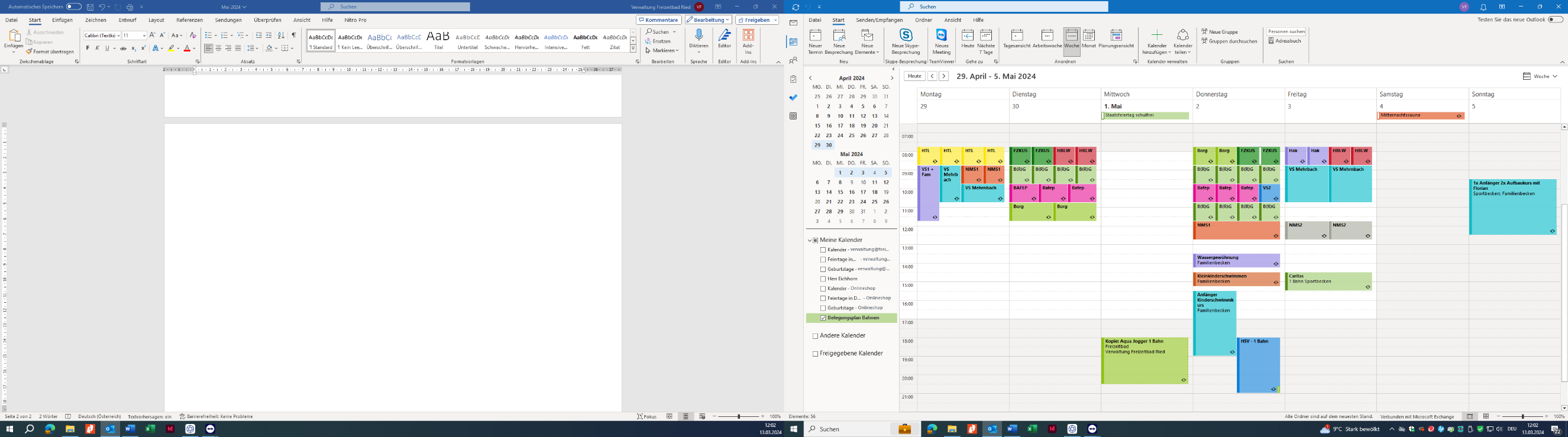 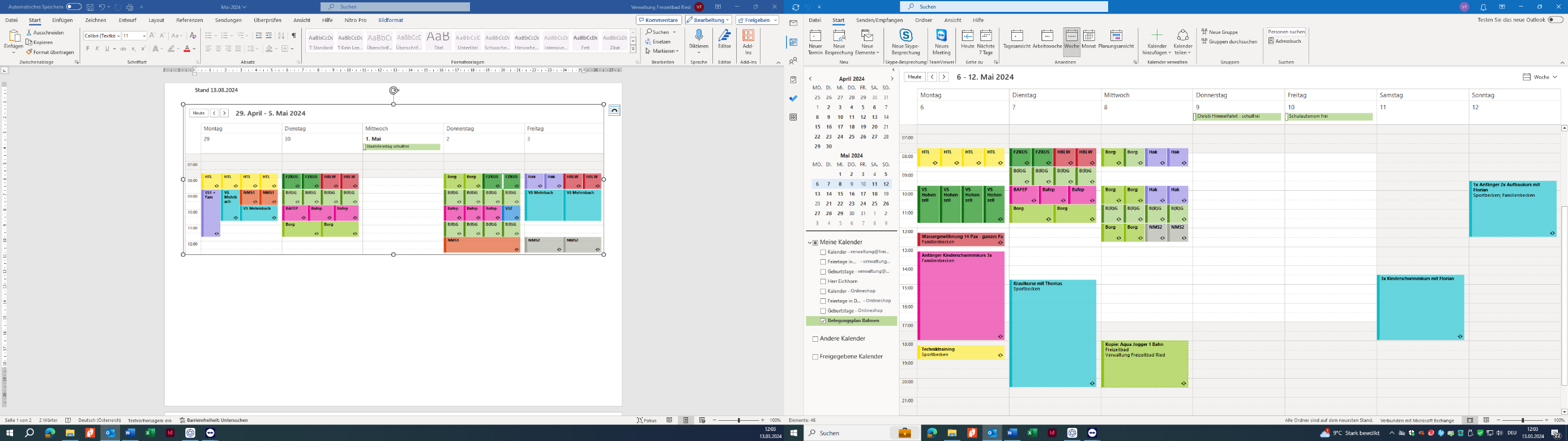 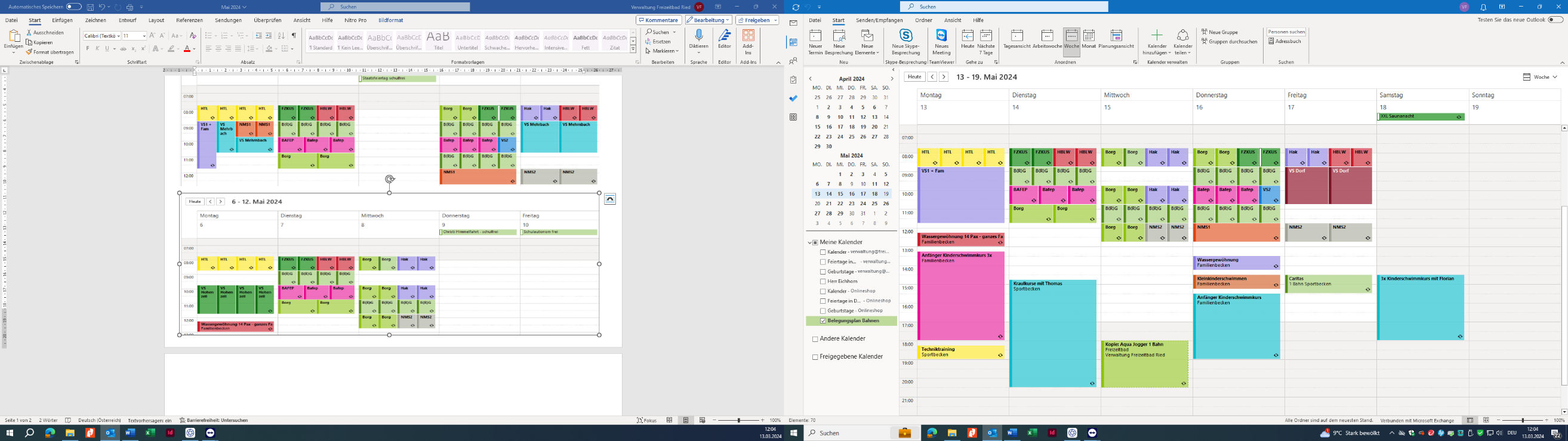 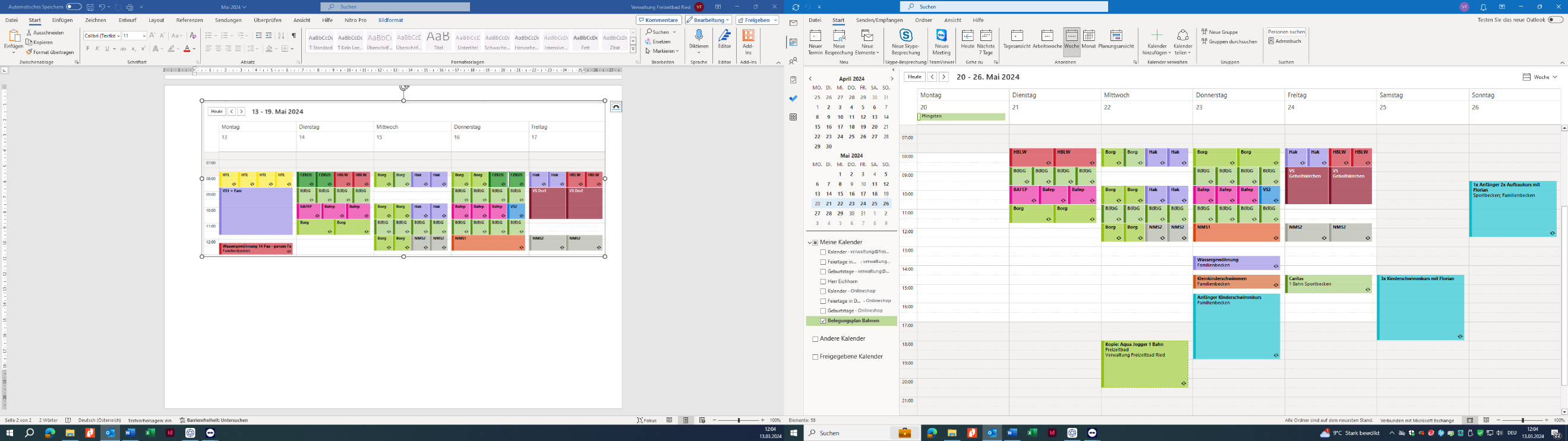 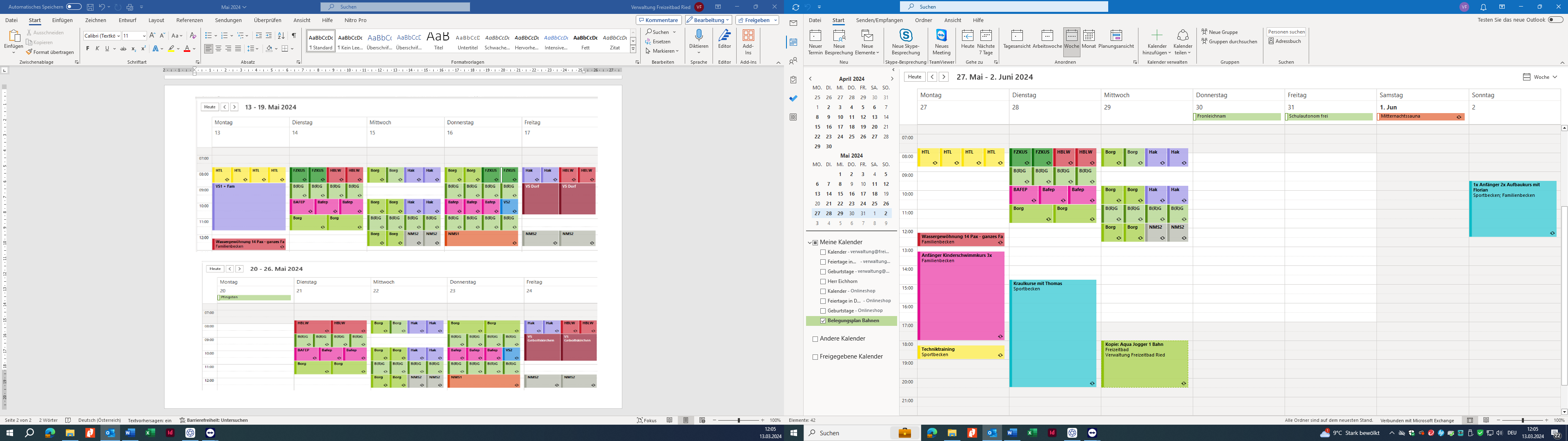 